О подтверждении полномочий народных депутатовРеспублики Саха (Якутия)В соответствии с частью 1 статьи 3 Конституционного закона Республики Саха (Якутия) «О Государственном Собрании (Ил Тумэн) Республики Саха (Якутия)» Государственное Собрание (Ил Тумэн) Республики Саха (Якутия)                                                 п о с т а н о в л я е т:1. Подтвердить полномочия народного депутата Республики Саха (Якутия) Силкиной Марины Сергеевны, избранной в составе республиканского списка кандидатов, выдвинутого Якутским региональным отделением Всероссийской политической партии «ЕДИНАЯ РОССИЯ».2. Подтвердить полномочия народного депутата Республики Саха (Якутия) Семеркова Валентина Игоревича, избранного в составе республиканского списка кандидатов, выдвинутого Якутским региональным отделением Политической партии ЛДПР – Либерально-демократической партии России.3. Опубликовать настоящее постановление в республиканских газетах «Якутия», «Саха сирэ» и «Ил Тумэн».4. Настоящее постановление вступает в силу с момента его принятия.Председатель Государственного Собрания   (Ил Тумэн) Республики Саха (Якутия) 					П.ГОГОЛЕВг.Якутск, 20 ноября 2019 года             ГС № 312-VI                        ГОСУДАРСТВЕННОЕ СОБРАНИЕ(ИЛ ТУМЭН)РЕСПУБЛИКИ САХА (ЯКУТИЯ)                          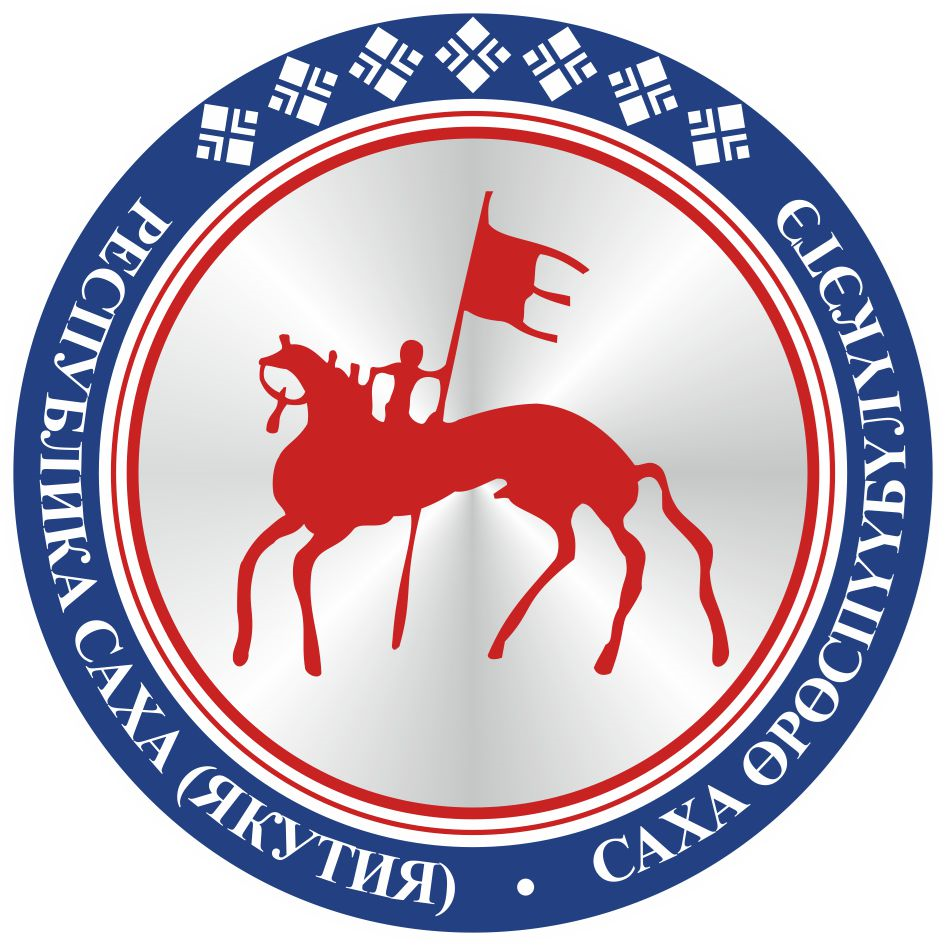                                       САХА  ЈРЈСПҐҐБҐЛҐКЭТИНИЛ ТYMЭНЭ                                                                      П О С Т А Н О В Л Е Н И ЕУ У Р А А Х